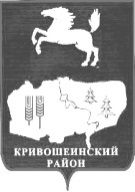 АДМИНИСТРАЦИЯ КРИВОШЕИНСКОГО РАЙОНА ПОСТАНОВЛЕНИЕ 09.11.2017						                   		 		 № 522с. КривошеиноТомской областиО внесении изменений в постановление Администрации Кривошеинского района от 05.03.2013  № 158  «Об утверждении муниципальной программы «Развитие инфраструктуры общего и дополнительного образования Кривошеинского района на 2013-2018 годы»»В целях совершенствования нормативного правового акта, в соответствии с решением Думы Кривошеинского района от 28.12.2016 № 100 «Об утверждении бюджета муниципального образования Кривошеинский район на 2017 год и плановый период 2018 и 2019 годов»,ПОСТАНОВЛЯЮ:1. Внести в постановление Администрации Кривошеинского района от 05.03.2013 № 158 «Об утверждении муниципальной программы «Развитие инфраструктуры общего и дополнительного образования Кривошеинского района на 2013-2018 годы»»  (далее - постановление) следующие изменения:1.1. в приложении к постановлению «Паспорт муниципальной программы «Развитие инфраструктуры общего и дополнительного образования Кривошеинского района на 2013-2018 годы»» (далее - паспорт муниципальной программы) строку «Объём и источники финансирования (с детализацией по годам реализации Программы, тыс. рублей)» изложить в новой редакции:1.2. в разделе V «2017 год» приложения к паспорту муниципальной программы:1.2.1. в мероприятии 2. «Создание безопасных условий для организации образовательного процесса, укрепление материальной базы»:а) строку 2.1. изложить в новой редакции:б) дополнить мероприятие строкой 2.8. следующего содержания:в) строкузаменить строкой:1.2.2. в мероприятии 4 «Проведение комплексного капитального и текущего ремонтов образовательных учреждений»:	а) строку 4.5. изложить в новой редакции:б) строки:заменить строками:Настоящее постановление вступает в силу с даты его официального опубликования. Настоящее постановление опубликовать в газете «Районные вести» и разместить в сети «Интернет» на официальном сайте муниципального образования Кривошеинский район.Контроль за исполнением настоящего постановления возложить на Первого заместителя Главы Кривошеинского района.И.о. Главы Кривошеинского района                                                                  	          Д.В. СибиряковМ.Ф. Кустова(838251) 21974 Жуйкова А.С., ОУ-13, Управление образования, Управление финансов, Прокуратура, Редакция«Объём и источники финансирования (с детализацией по годам реализации Программы, тыс. рублей)ИсточникиВсего2013 год2014 год 2015 год 2016 год 2017 год «Объём и источники финансирования (с детализацией по годам реализации Программы, тыс. рублей)Федеральный бюджет (по согласованию)3906,3360,00,03458,2000,0448,136«Объём и источники финансирования (с детализацией по годам реализации Программы, тыс. рублей)Областной бюджет34798,15827373,4001100,200309,6004810,9001 204,058«Объём и источники финансирования (с детализацией по годам реализации Программы, тыс. рублей)Местный бюджет25708,8084226,8004721,7528895,5605616,5632 248,133«Объём и источники финансирования (с детализацией по годам реализации Программы, тыс. рублей)Всего по источникам64413,30231600,2005821,95212663,36010427,4633900,327»«2.1.МБОУ «Красноярская СОШ»2017 год40,0000040,0000ОУПриобретение борцовок для занятий «Самбо»2017 год90,000090,00000ОУПриобретение  учебного оборудования для изучения предметов и специальных курсов по робототехнике2017 год20,0000020,0000ОУТехнологическое обслуживание очистных сооружений»2.8.МКОУ «Никольская ООШ»2017 год41,1600041,1600ОУПриобретение зимнего комплекта шин для «Газели» «ИТОГО по мероприятию 21 348,792448,136552,058348,5980»«ИТОГО по мероприятию 21409,952448,136552,058409,7580»«4.5.МБОУ «Кривошеинская СОШ им. Героя Советского Союза Ф.М. Зинченко»2017 год30,0000030,0000ОУРемонт котельной (замена колосников и расширительного бочка)«4.5.МБОУ «Кривошеинская СОШ им. Героя Советского Союза Ф.М. Зинченко»2017 год42,9100042,9100ОУРемонт наружных стен«4.5.МБОУ «Кривошеинская СОШ им. Героя Советского Союза Ф.М. Зинченко»2017 год95,6700095,6700ОУРемонт полов в кабинете»«ИТОГО по мероприятию 41 078,161001 078,1610Итого за 2017 год3 843,045448,1361 204,0582 190,8510»«ИТОГО по мероприятию 41 074,283001 074,2830Итого за 2017 год3 900,327448,1361 204,0582 248,1330»